Publicado en Madrid el 24/09/2018 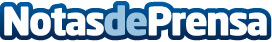 La importancia del desarrollo creativo en edades tempranas y cómo los cuentos de Mapanda pueden ayudarLos primeros síntomas de la creatividad surgen desde la infancia, por el mero hecho de querer crear cosas o desarrollar ideas propiasDatos de contacto:Sofía Regalia Nota de prensa publicada en: https://www.notasdeprensa.es/la-importancia-del-desarrollo-creativo-en Categorias: Moda Infantil Ocio para niños http://www.notasdeprensa.es